МОУ ДО «МУЦ Красноперекопского района»МАСТЕР-КЛАССПО СОЗДАНИЮ  ПОДСТАВКИ ПОД КАНЦЕЛЯРСКИЙ ПРИНАДЛЕЖНОСТИРазработчик: педагог дополнительного образованияЛифанова Н.В.НЕОБХОДИМЫЙ ИНВЕНТАРЬКрышка от картонной коробкиСалфетки (рисунок по выбору)Втулки от туалетной бумагиКарандаш простой, ластик, линейка, клей ПВА, ножницы (прямые), кисточки, малярный скотч.Краски акриловые, лак акриловыйТрафареты для декорирования (по желанию)Картон тонкий (по желанию)Время изготовления: примерно  45 минутЕсли у вас на столе находится стандартная карандашница, купленная в магазине, и вам она мала…… Если в ней не размещается все, что вам хочется разместить из ваших канцелярских или художественных принадлежностей, то предлагаем вас сделать очень быстро свою собственную….  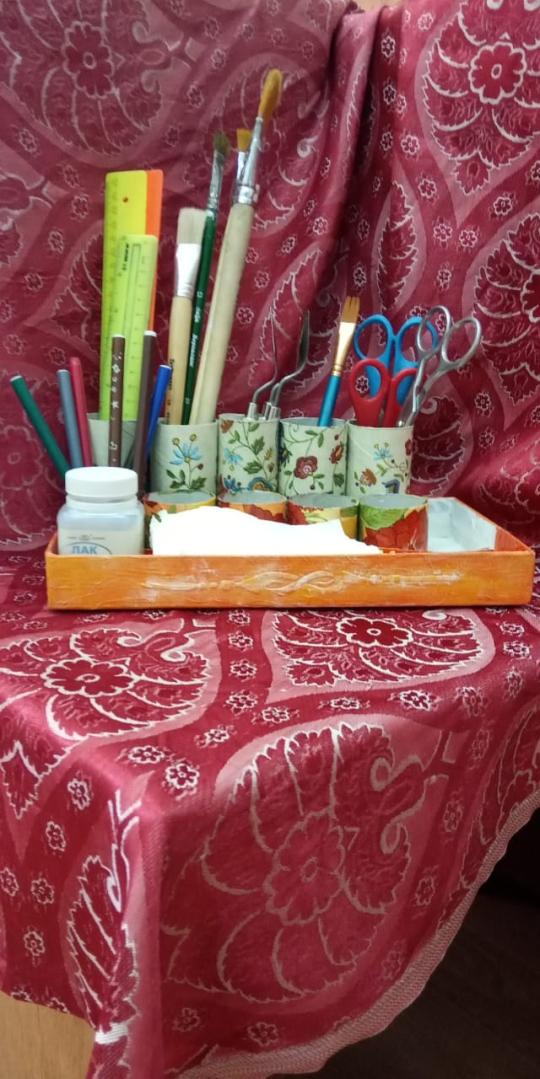 Берем основу нашего органайзера: крышку от картонной коробки, обклеиваем ее для укрепления малярным скотчем. 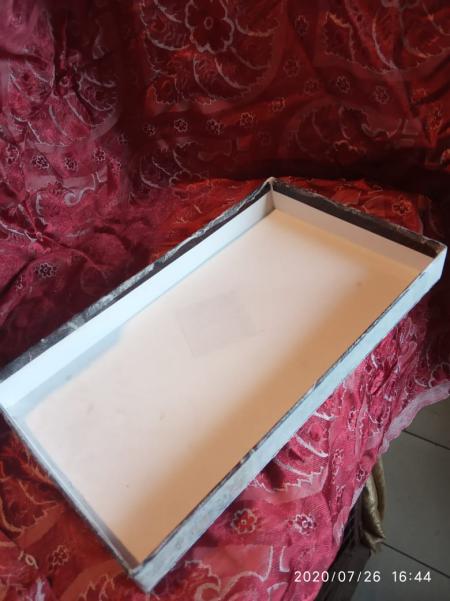 Закрашиваем полученную заготовку в выбранный цвет: у нас это теплый оранжевый! Нам так не хватает солнца в нашей средней полосе, а это жизнерадостный цвет поможет нам сохранять силы в школьный период, будет вдохновлять нас. На обратной стороне основы, и по бортикам  наносим трафаретный рисунок, дорабатываем дизайн (это по желанию). 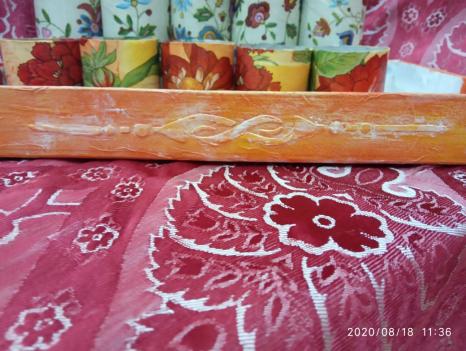 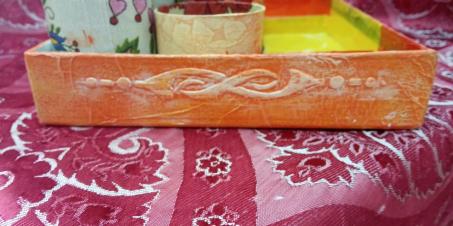 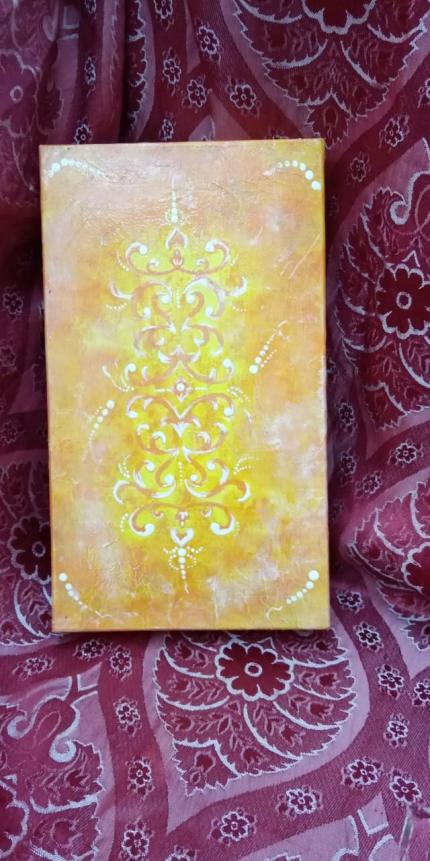 Если у втулки внутри отклеился уголок картона, то его необходимо подклеить, и закрепить скрепкой, например, так.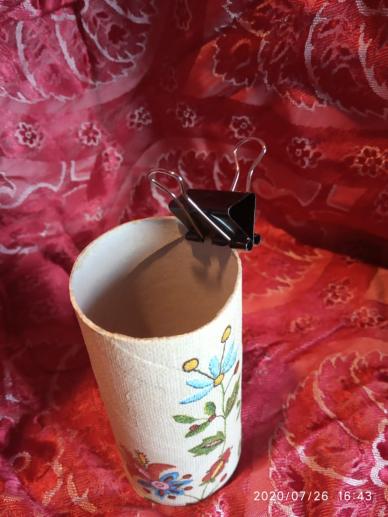 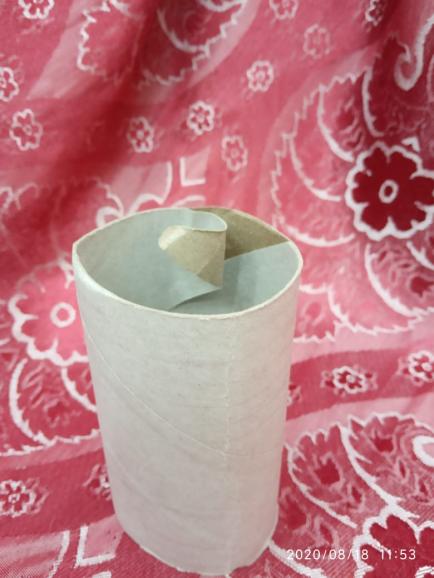 Берем 5 втулок от туалетной бумаги, это будут наши «стаканчики» для высоких предметов: линеек, больших ножниц, кистей. Покрываем их белой акриловой краской, чтобы ярче смотрелся рисунок салфетки. После высыхания, наклеиваем салфетки на втулки клеем ПВА. Приклеиваем их на основу органайзера.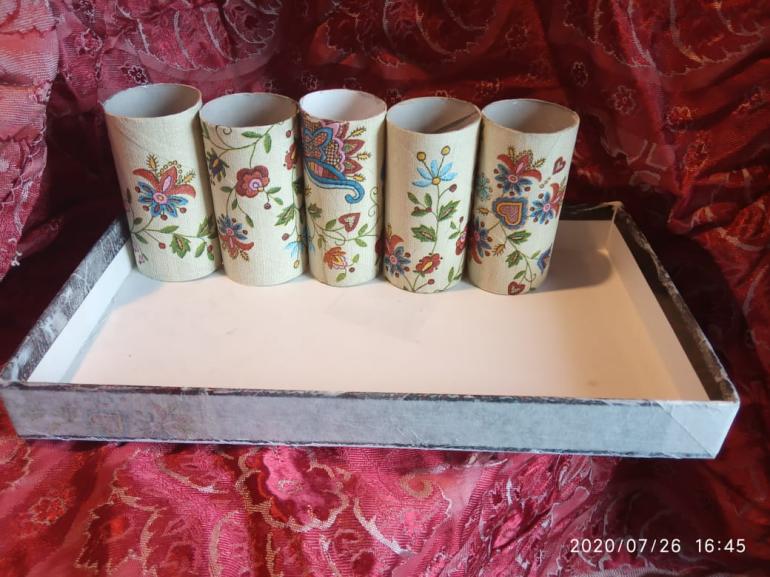 Берем еще 3 втулки и разрезаем их ровно пополам, это будут «стаканчики» для небольших предметов: скрепок, стирашек, кнопок и т.д. Красим их белой акриловой краской, наклеиваем понравившуюся нам салфетку. Приклеиваем на основание. Промежуточный вариант нашего органайзера выглядит так. 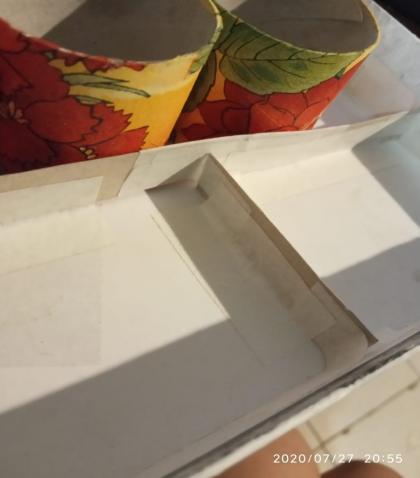 Свободное от наших «стаканчиков» пространство можно использовать по своему усмотрению: оставить все как есть, а можно с помощью плосок картона сделать «секции». Закрепляем их малярным скотчем с двух сторон. Благодаря крепкой бумаге, которая используется для малярного скотча, крепость вашей конструкции обеспечена! 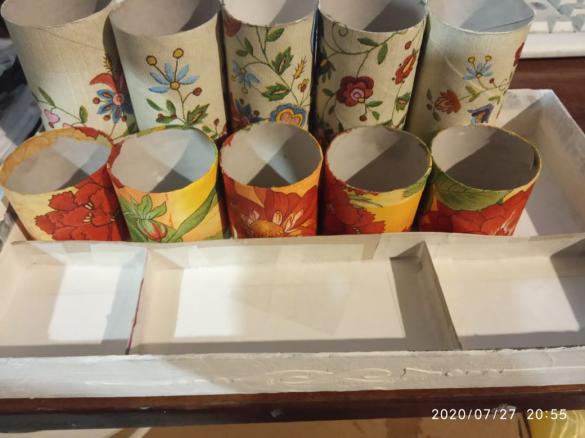 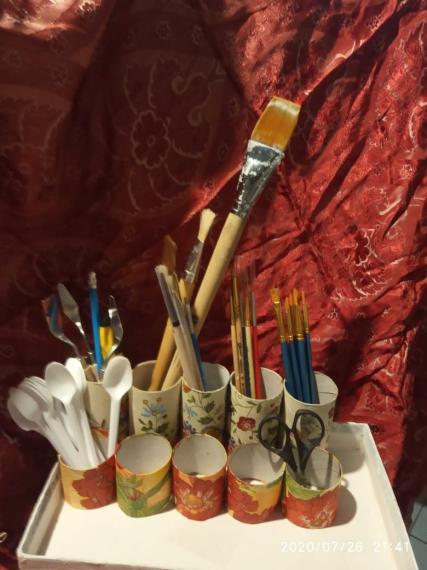 Закрашиваем секции акриловыми красками, не забывая закон цветового единства. В нашем варианте предлагаем те цвета, которые встречаются в нижнем ряду наших «стаканчиков»: красный, желтый, оранжевый. 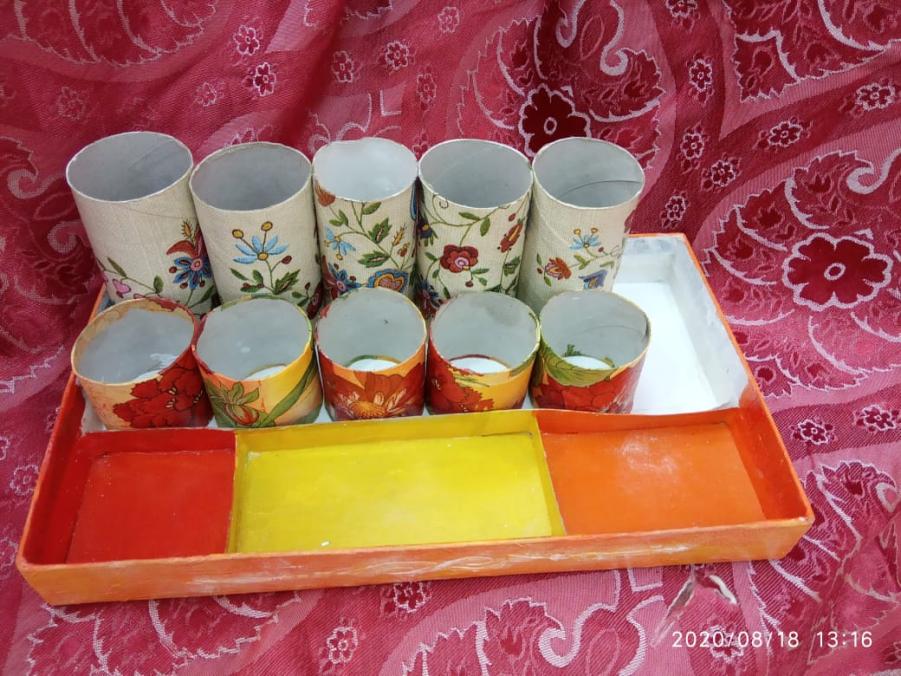 Всё, ваш персональный и оригинальный органайзер под канцелярские принадлежности готов. И даже если он вам надоест, через какое-то время, вы сможете сделать себе новый! Еще лучше, еще удобнее, еще оригинальнее!!!